Révision :Numération : Connaitre et utiliser la technique opératoire  de la multiplication : multiplicateur à un chiffreComplète la table de multiplication										correction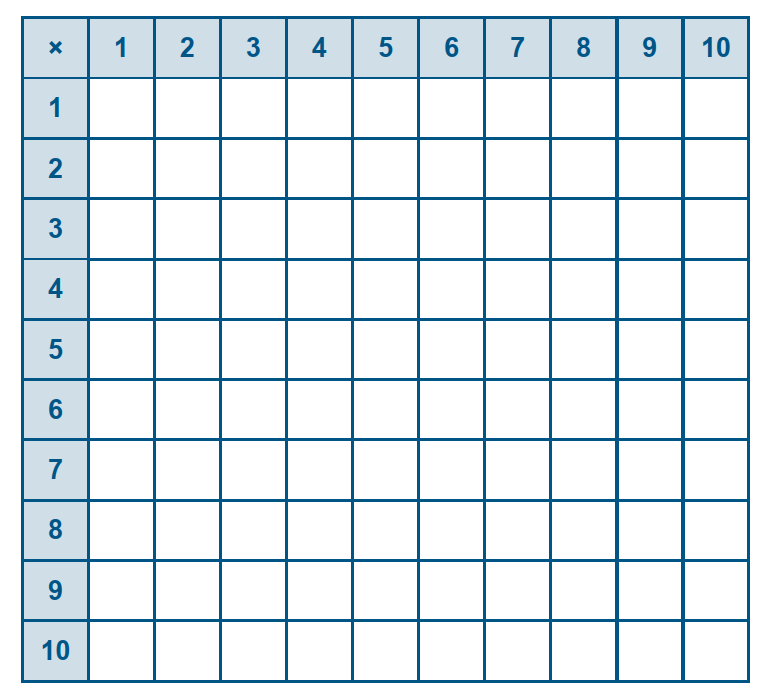 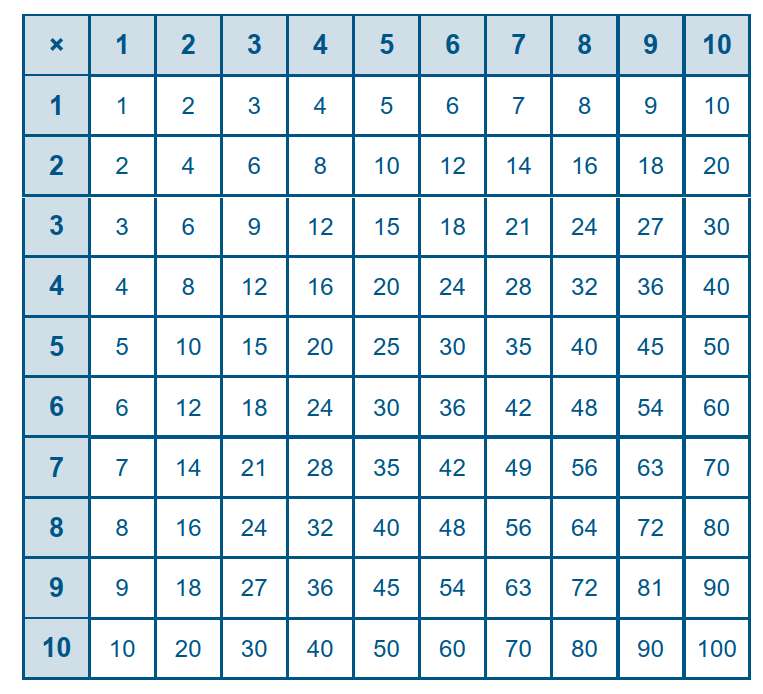  Exercice 1 : a. Effectue les multiplications.b. Effectue les multiplications.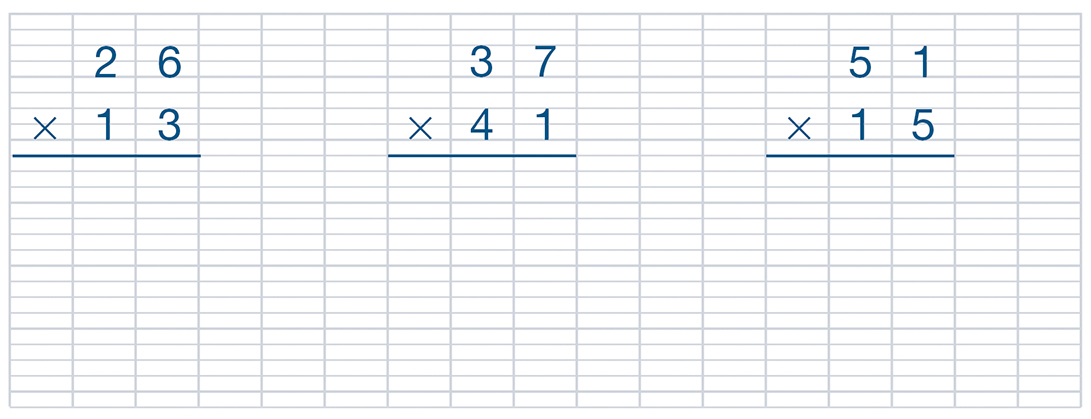  Exercice 2 : Pose et effectue les multiplications.233 × 22				341 × 17				656 × 14CE2 Français : orthographe								Orth L13  p 1 / 3L13. on – ontCORRECTIONCherchonsLes loupsACTIVITÉ PRÉPARATOIRE : Poser les questions suivantes :– Quel est le sujet de la première phrase ? (On) Faire utiliser la formule C’est… qui…– Peut-on le remplacer par un autre mot ? (un nom : l’enfant ou un autre pronom : il, elle)Connais-tu un autre mot qui se prononce comme le mot souligné?R : ontQuel est ce mot? Comment peux-tu les reconnaître?R : Il s’agit de verbe avoir à la 3e personne du pluriel du présent de l’indicatif. On le distinguedu pronom en le mettant à l’imparfait.Lire la leçonL13. on - ont ont est le verbe avoir à la 3e p du P au présent. On peut le remplacer par avaient.Ex : Ils ont une petite maison. avaient on  est un pronom sujet. On peut le remplacer par il ou elle Ex : On est serré à cent pour cent.ilDistinguer le verbe avoir et le pronom on Exercice 1 : Dans le texte suivant, recopie, à chaque fois que tu le rencontres, le pronom on et le verbe qui l'accompagne.Les femelles, les enfants, les vieux, tous étaient là, ainsi que les bagages. Tous se mirent à raconter en même temps. On voulait savoir, on s'émut du récit de la traversée, d'autant que les conteurs n'hésitaient pas à en rajouter dans l'horreur et dans l'exploit. On se cherchait, on se trouvait, on s'embrassait. Ou on ne se trouvait pas, et c'était la course affolée d'un groupe à l'autre, les nouvelles demandées à la volée, les réponses criées qu'on écoutait à peine. Au milieu de la cohue la marmaille piaillait, effrayée, épuisée. Ce désordre atterrait Maître Mâchetourond, dont le plan prévoyait un retrait rapide et discipliné.Correctionon voulait savoir ; on s’émut ; on se cherchait ; on se trouvait ; on s’embrassait ; on ne se trouvait pas ; on écoutait Exercice 2 : Recopie et remplace on par il ou elle et ont par avaient.a. On ne regarde jamais de film le soir.b. Ils ont ouvert un nouveau magasin où on peut acheter des cadeaux.c. Ils ont eu un peu peur, mais on les a vite rassurés.d. On ne s'ennuie jamais ici !Correctiona. Il ne regarde jamais de film le soir.b. Ils avaient ouvert un nouveau magasin où elle peut acheter des cadeaux.c. Ils avaient eu un peu peur, mais il les a vite rassurés.d. Elle ne s’ennuie jamais ici !CE2 Lecture-compréhension		Un voleur chez le sénateur   			ch8 p 1 / 1CORRECTION Chapitre 8  Marqués dans l’argile1 /  Que propose Onnogenos à Probus pour attraper le voleur.Pour attraper le voleur Onnogenos propose à Probus de mettre un peu d'argile fraîche à l'entrée de sa chambre pour relever les  empreintes de pas du voleur.2 / Pourquoi Galatéa a-t-elle du mal à s'endormir ?Galatéa a du mal à s'endormir  parce qu’elle se demande quelles empreintes de pas ils vont découvrir le lendemain dans l'argile.3 / Pourquoi le sénateur trépigne-t-il debout sur son lit ?Le sénateur trépigne  debout sur son lit parce que le voleur est revenu pendant mon sommeil.4 /  Que lui a-t-on volé ?On lui a volé deux perles magnifiques qu’il  destinait  à sa femme pour son anniversaire.5 / Pour quelle raison Avallorix est-il persuadé qu’il risque d’être accusé par le voleur d’être le voleur ?Avallorix est persuadé qu’il risque d’être accusé par le voleur d’être le voleur car c'est lui qui sait le mieux où Probus cache ses biens les plus précieux.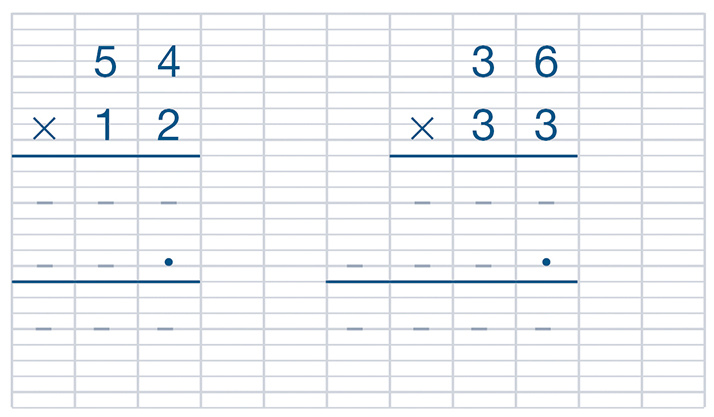 On est comme dans le terrier du lapin.Exact, à part qu'on est serré à cent pour cent.Faudrait qu'on devienne aussi petits que des confettis.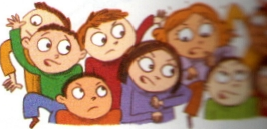 